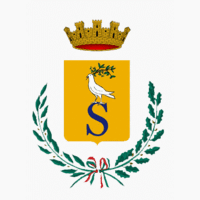 Città di SalveProgetto SALVE PLASTIC FREEDisciplinare di adesioneDi seguito le linee guida per aderire al progetto SALVE PLASTIC FREE promosso dal Comune di SalveIl sottoscritto ______________________ nato a ____________________________ il ____________________ e residente a _____________________ alla Via _________________________ C.F. ___________________________in qualità di titolare dell'azienda/attività commerciale_____________________________________ con sede a Salve in Via ____________________________con la presente esprime la propria adesione al progetto SALVE PLASTIC FREE promosso dal Comune di Salve.Si impegna pertanto a mettere in pratica le seguenti linee guida nell'ambito della propria attività: Applicare la regola delle 4 R: riduci, riutilizza, ricicla, recupera. Eliminare progressivamente la vendita di bottiglie di plastica dai distributori e sostituire la fornitura condistributori di acqua alla spina allacciati alla rete idrica. Eliminare gradualmente gli oggetti di plastica monouso come bicchieri, cucchiaini, cannucce e palette diplastica. Limitare la vendita di prodotti con imballaggio eccessivo (merendine, biscotti, succhi di fruttaconfezionati), privilegiando l’offerta di spremute, centrifughe e frullati di prodotti freschi, nei minibar onelle mense interne. Fornire o invitare i dipendenti a portare una propria tazza o borraccia per consumare bevande calde efredde. Non utilizzare plastica monouso durante eventi aziendali e/o riunioni Promuovere azioni di sensibilizzazione sull’importanza di ridurre l’inquinamento da plastica tra idipendenti Farsi ambasciatori della campagna #SalvePlasticFree con altre realtà pubbliche o private.Data e luogo____________________________TIMBRO E FIRMA_____________________________Il Comune di Salve donerà all'operatore economico aderente al progetto il logo SALVE PLASTIC FREE da apporre all'ingresso o alla reception della propria attività.